Betriebsanweisungfür Tätigkeiten mit Gefahrstoffengem. § 14 GefStoffV Betriebsanweisungfür Tätigkeiten mit Gefahrstoffengem. § 14 GefStoffV Betriebsanweisungfür Tätigkeiten mit Gefahrstoffengem. § 14 GefStoffV 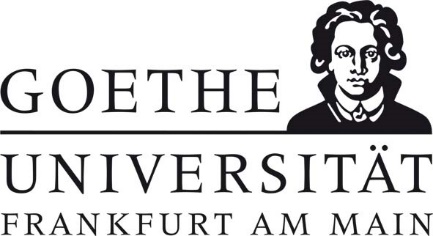 Geltungsbereich: Institut für 	Bereichsverantwortliche*r:                                                                                                             Datum:Geltungsbereich: Institut für 	Bereichsverantwortliche*r:                                                                                                             Datum:Geltungsbereich: Institut für 	Bereichsverantwortliche*r:                                                                                                             Datum:Geltungsbereich: Institut für 	Bereichsverantwortliche*r:                                                                                                             Datum:Geltungsbereich: Institut für 	Bereichsverantwortliche*r:                                                                                                             Datum:GefahrstoffbezeichnungGefahrstoffbezeichnungGefahrstoffbezeichnungGefahrstoffbezeichnungGefahrstoffbezeichnungdichlormethandichlormethandichlormethandichlormethandichlormethanGefahr für Mensch und UmweltGefahr für Mensch und UmweltGefahr für Mensch und UmweltGefahr für Mensch und UmweltGefahr für Mensch und Umwelt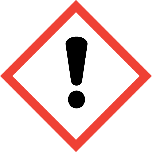 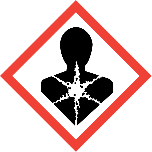 ACHTUNG-  Verursacht Hautreizungen. (H315)-  Verursacht schwere Augenreizung. (H319)-  Kann Schläfrigkeit und Benommenheit verursachen. (H336)-  Kann vermutlich Krebs erzeugen. (H351)-  Kann die Atemwege reizen. (H335) -  Kann die Organe schädigen bei längerer oder wiederholter Exposition. (H373)-  Einatmen, Verschlucken oder Hautkontakt kann zu Gesundheitsschäden führen. -  Bei höheren Konzentrationen besteht Erstickungsgefahr. -  Dämpfe sind schwerer als Luft und bilden mit Luft explosionsfähige Atmosphäre.-  Reagiert heftig mit Alkalimetallen, Erdalkalimetallen. -  Nichtstabilisiertes Dichlormethan reagiert heftig mit Leichtmetallen. -  Reagiert mit starken Oxidationsmitteln, mit starken Laugen oder z.B. mit Stickoxiden unter heftiger Wärmeentwicklung.-  Bildet unter Einwirkung von Licht und Luftsauerstoff sowie beim Erhitzen/Verbrennen gefährliche Gase (z.B. Chlor, Chlorwasserstoff, Phosgen, Kohlenmonoxid).-  Bei Temperaturen über ca. 40 °C kann sich in geschlossenen Behältern ein Überdruck aufbauen.-  Wassergefährdungsklasse (WGK): 2 (deutlich wassergefährdend)-  Verursacht Hautreizungen. (H315)-  Verursacht schwere Augenreizung. (H319)-  Kann Schläfrigkeit und Benommenheit verursachen. (H336)-  Kann vermutlich Krebs erzeugen. (H351)-  Kann die Atemwege reizen. (H335) -  Kann die Organe schädigen bei längerer oder wiederholter Exposition. (H373)-  Einatmen, Verschlucken oder Hautkontakt kann zu Gesundheitsschäden führen. -  Bei höheren Konzentrationen besteht Erstickungsgefahr. -  Dämpfe sind schwerer als Luft und bilden mit Luft explosionsfähige Atmosphäre.-  Reagiert heftig mit Alkalimetallen, Erdalkalimetallen. -  Nichtstabilisiertes Dichlormethan reagiert heftig mit Leichtmetallen. -  Reagiert mit starken Oxidationsmitteln, mit starken Laugen oder z.B. mit Stickoxiden unter heftiger Wärmeentwicklung.-  Bildet unter Einwirkung von Licht und Luftsauerstoff sowie beim Erhitzen/Verbrennen gefährliche Gase (z.B. Chlor, Chlorwasserstoff, Phosgen, Kohlenmonoxid).-  Bei Temperaturen über ca. 40 °C kann sich in geschlossenen Behältern ein Überdruck aufbauen.-  Wassergefährdungsklasse (WGK): 2 (deutlich wassergefährdend)-  Verursacht Hautreizungen. (H315)-  Verursacht schwere Augenreizung. (H319)-  Kann Schläfrigkeit und Benommenheit verursachen. (H336)-  Kann vermutlich Krebs erzeugen. (H351)-  Kann die Atemwege reizen. (H335) -  Kann die Organe schädigen bei längerer oder wiederholter Exposition. (H373)-  Einatmen, Verschlucken oder Hautkontakt kann zu Gesundheitsschäden führen. -  Bei höheren Konzentrationen besteht Erstickungsgefahr. -  Dämpfe sind schwerer als Luft und bilden mit Luft explosionsfähige Atmosphäre.-  Reagiert heftig mit Alkalimetallen, Erdalkalimetallen. -  Nichtstabilisiertes Dichlormethan reagiert heftig mit Leichtmetallen. -  Reagiert mit starken Oxidationsmitteln, mit starken Laugen oder z.B. mit Stickoxiden unter heftiger Wärmeentwicklung.-  Bildet unter Einwirkung von Licht und Luftsauerstoff sowie beim Erhitzen/Verbrennen gefährliche Gase (z.B. Chlor, Chlorwasserstoff, Phosgen, Kohlenmonoxid).-  Bei Temperaturen über ca. 40 °C kann sich in geschlossenen Behältern ein Überdruck aufbauen.-  Wassergefährdungsklasse (WGK): 2 (deutlich wassergefährdend)-  Verursacht Hautreizungen. (H315)-  Verursacht schwere Augenreizung. (H319)-  Kann Schläfrigkeit und Benommenheit verursachen. (H336)-  Kann vermutlich Krebs erzeugen. (H351)-  Kann die Atemwege reizen. (H335) -  Kann die Organe schädigen bei längerer oder wiederholter Exposition. (H373)-  Einatmen, Verschlucken oder Hautkontakt kann zu Gesundheitsschäden führen. -  Bei höheren Konzentrationen besteht Erstickungsgefahr. -  Dämpfe sind schwerer als Luft und bilden mit Luft explosionsfähige Atmosphäre.-  Reagiert heftig mit Alkalimetallen, Erdalkalimetallen. -  Nichtstabilisiertes Dichlormethan reagiert heftig mit Leichtmetallen. -  Reagiert mit starken Oxidationsmitteln, mit starken Laugen oder z.B. mit Stickoxiden unter heftiger Wärmeentwicklung.-  Bildet unter Einwirkung von Licht und Luftsauerstoff sowie beim Erhitzen/Verbrennen gefährliche Gase (z.B. Chlor, Chlorwasserstoff, Phosgen, Kohlenmonoxid).-  Bei Temperaturen über ca. 40 °C kann sich in geschlossenen Behältern ein Überdruck aufbauen.-  Wassergefährdungsklasse (WGK): 2 (deutlich wassergefährdend)Schutzmaßnahmen und VerhaltensregelnSchutzmaßnahmen und VerhaltensregelnSchutzmaßnahmen und VerhaltensregelnSchutzmaßnahmen und VerhaltensregelnSchutzmaßnahmen und Verhaltensregeln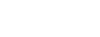 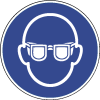 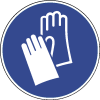 -  Bildung von Dämpfen oder Nebeln vermeiden. Gefäße nicht offenstehen lassen.-  Dampf/Aerosol/Nebel nicht einatmen. Im Abzug arbeiten, Frontschieber geschlossen halten.-  Verschlüsse von Behältern nur nach Druckausgleich vorsichtig öffnen! -  Im Rotationsverdampfer nur unter Normaldruck abziehen. -  Augenschutz tragen: Gestellbrille mit Seitenschutz. Bei Spritzgefahr: Korbbrille.-  Handschutz tragen: Schutzhandschuhe aus: Polyvinylalkohol (PVA), Fluorkautschuk (FKM; 0,7 mm).-  Schutzkleidung tragen: Laborkittel.-  Keine Pipetten verwenden, Lösungen über Einwaagen herstellen.-  Vorräte im Labor so gering wie möglich halten; gegen Flammen- und Hitzeeinwirkung gesichert aufbewahren. -  Bildung von Dämpfen oder Nebeln vermeiden. Gefäße nicht offenstehen lassen.-  Dampf/Aerosol/Nebel nicht einatmen. Im Abzug arbeiten, Frontschieber geschlossen halten.-  Verschlüsse von Behältern nur nach Druckausgleich vorsichtig öffnen! -  Im Rotationsverdampfer nur unter Normaldruck abziehen. -  Augenschutz tragen: Gestellbrille mit Seitenschutz. Bei Spritzgefahr: Korbbrille.-  Handschutz tragen: Schutzhandschuhe aus: Polyvinylalkohol (PVA), Fluorkautschuk (FKM; 0,7 mm).-  Schutzkleidung tragen: Laborkittel.-  Keine Pipetten verwenden, Lösungen über Einwaagen herstellen.-  Vorräte im Labor so gering wie möglich halten; gegen Flammen- und Hitzeeinwirkung gesichert aufbewahren. -  Bildung von Dämpfen oder Nebeln vermeiden. Gefäße nicht offenstehen lassen.-  Dampf/Aerosol/Nebel nicht einatmen. Im Abzug arbeiten, Frontschieber geschlossen halten.-  Verschlüsse von Behältern nur nach Druckausgleich vorsichtig öffnen! -  Im Rotationsverdampfer nur unter Normaldruck abziehen. -  Augenschutz tragen: Gestellbrille mit Seitenschutz. Bei Spritzgefahr: Korbbrille.-  Handschutz tragen: Schutzhandschuhe aus: Polyvinylalkohol (PVA), Fluorkautschuk (FKM; 0,7 mm).-  Schutzkleidung tragen: Laborkittel.-  Keine Pipetten verwenden, Lösungen über Einwaagen herstellen.-  Vorräte im Labor so gering wie möglich halten; gegen Flammen- und Hitzeeinwirkung gesichert aufbewahren. -  Bildung von Dämpfen oder Nebeln vermeiden. Gefäße nicht offenstehen lassen.-  Dampf/Aerosol/Nebel nicht einatmen. Im Abzug arbeiten, Frontschieber geschlossen halten.-  Verschlüsse von Behältern nur nach Druckausgleich vorsichtig öffnen! -  Im Rotationsverdampfer nur unter Normaldruck abziehen. -  Augenschutz tragen: Gestellbrille mit Seitenschutz. Bei Spritzgefahr: Korbbrille.-  Handschutz tragen: Schutzhandschuhe aus: Polyvinylalkohol (PVA), Fluorkautschuk (FKM; 0,7 mm).-  Schutzkleidung tragen: Laborkittel.-  Keine Pipetten verwenden, Lösungen über Einwaagen herstellen.-  Vorräte im Labor so gering wie möglich halten; gegen Flammen- und Hitzeeinwirkung gesichert aufbewahren. Verhalten im GefahrfallVerhalten im GefahrfallVerhalten im GefahrfallVerhalten im GefahrfallVerhalten im Gefahrfall-  Gefahrenbereich räumen und absperren, Vorgesetzte*n informieren.-  Ausgelaufenes/verschüttetes Produkt: Schutzbrille, Schutzhandschuhe sowie bei größeren Mengen Atemschutz (Gasfilter AX (braun)) tragen. Mit saugfähigem, unbrennbarem Material (z.B. Kieselgur, Sand) aufnehmen und entsorgen.-  Im Brandfall: Löschmaßnahmen auf Umgebung abstimmen. Bei Brand entstehen gefährliche Dämpfe (z.B. Chlor, Chlorwasserstoff, Phosgen, Kohlenmonoxid)! Entweichende Dämpfe mit Sprühwasser niederschlagen, anschließend möglichst schnelle Reinigung. Berstgefahr bei Erwärmung. Brandbekämpfung aus nächster Nähe nur mit säurebeständiger Schutzkleidung! -  Das Eindringen in Boden, Gewässer und Kanalisation muss verhindert werden.-  Gefahrenbereich räumen und absperren, Vorgesetzte*n informieren.-  Ausgelaufenes/verschüttetes Produkt: Schutzbrille, Schutzhandschuhe sowie bei größeren Mengen Atemschutz (Gasfilter AX (braun)) tragen. Mit saugfähigem, unbrennbarem Material (z.B. Kieselgur, Sand) aufnehmen und entsorgen.-  Im Brandfall: Löschmaßnahmen auf Umgebung abstimmen. Bei Brand entstehen gefährliche Dämpfe (z.B. Chlor, Chlorwasserstoff, Phosgen, Kohlenmonoxid)! Entweichende Dämpfe mit Sprühwasser niederschlagen, anschließend möglichst schnelle Reinigung. Berstgefahr bei Erwärmung. Brandbekämpfung aus nächster Nähe nur mit säurebeständiger Schutzkleidung! -  Das Eindringen in Boden, Gewässer und Kanalisation muss verhindert werden.-  Gefahrenbereich räumen und absperren, Vorgesetzte*n informieren.-  Ausgelaufenes/verschüttetes Produkt: Schutzbrille, Schutzhandschuhe sowie bei größeren Mengen Atemschutz (Gasfilter AX (braun)) tragen. Mit saugfähigem, unbrennbarem Material (z.B. Kieselgur, Sand) aufnehmen und entsorgen.-  Im Brandfall: Löschmaßnahmen auf Umgebung abstimmen. Bei Brand entstehen gefährliche Dämpfe (z.B. Chlor, Chlorwasserstoff, Phosgen, Kohlenmonoxid)! Entweichende Dämpfe mit Sprühwasser niederschlagen, anschließend möglichst schnelle Reinigung. Berstgefahr bei Erwärmung. Brandbekämpfung aus nächster Nähe nur mit säurebeständiger Schutzkleidung! -  Das Eindringen in Boden, Gewässer und Kanalisation muss verhindert werden.-  Gefahrenbereich räumen und absperren, Vorgesetzte*n informieren.-  Ausgelaufenes/verschüttetes Produkt: Schutzbrille, Schutzhandschuhe sowie bei größeren Mengen Atemschutz (Gasfilter AX (braun)) tragen. Mit saugfähigem, unbrennbarem Material (z.B. Kieselgur, Sand) aufnehmen und entsorgen.-  Im Brandfall: Löschmaßnahmen auf Umgebung abstimmen. Bei Brand entstehen gefährliche Dämpfe (z.B. Chlor, Chlorwasserstoff, Phosgen, Kohlenmonoxid)! Entweichende Dämpfe mit Sprühwasser niederschlagen, anschließend möglichst schnelle Reinigung. Berstgefahr bei Erwärmung. Brandbekämpfung aus nächster Nähe nur mit säurebeständiger Schutzkleidung! -  Das Eindringen in Boden, Gewässer und Kanalisation muss verhindert werden.-  Gefahrenbereich räumen und absperren, Vorgesetzte*n informieren.-  Ausgelaufenes/verschüttetes Produkt: Schutzbrille, Schutzhandschuhe sowie bei größeren Mengen Atemschutz (Gasfilter AX (braun)) tragen. Mit saugfähigem, unbrennbarem Material (z.B. Kieselgur, Sand) aufnehmen und entsorgen.-  Im Brandfall: Löschmaßnahmen auf Umgebung abstimmen. Bei Brand entstehen gefährliche Dämpfe (z.B. Chlor, Chlorwasserstoff, Phosgen, Kohlenmonoxid)! Entweichende Dämpfe mit Sprühwasser niederschlagen, anschließend möglichst schnelle Reinigung. Berstgefahr bei Erwärmung. Brandbekämpfung aus nächster Nähe nur mit säurebeständiger Schutzkleidung! -  Das Eindringen in Boden, Gewässer und Kanalisation muss verhindert werden.Erste HilfeErste HilfeErste HilfeErste HilfeNOTRUF 112Selbstschutz beachten. Vorgesetzte*n informieren.Nach Augenkontakt: Sofort unter Schutz des unverletzten Auges ausgiebig (mind. 10 Minuten) bei geöffneten Lidern mit Wasser spülen. Steriler Schutzverband. Augenärztliche Behandlung.Nach Hautkontakt: Verunreinigte Kleidung sofort ausziehen. Haut mit viel Wasser abspülen. Nach Einatmen: Verletzte*n unter Selbstschutz aus dem Gefahrenbereich bringen. Frischluftzufuhr. Ärztliche Behandlung.Nach Verschlucken: Sofortiges kräftiges Ausspülen des Mundes, Wasser in kleinen Schlucken trinken lassen. Ärztliche Behandlung. Selbstschutz beachten. Vorgesetzte*n informieren.Nach Augenkontakt: Sofort unter Schutz des unverletzten Auges ausgiebig (mind. 10 Minuten) bei geöffneten Lidern mit Wasser spülen. Steriler Schutzverband. Augenärztliche Behandlung.Nach Hautkontakt: Verunreinigte Kleidung sofort ausziehen. Haut mit viel Wasser abspülen. Nach Einatmen: Verletzte*n unter Selbstschutz aus dem Gefahrenbereich bringen. Frischluftzufuhr. Ärztliche Behandlung.Nach Verschlucken: Sofortiges kräftiges Ausspülen des Mundes, Wasser in kleinen Schlucken trinken lassen. Ärztliche Behandlung. Selbstschutz beachten. Vorgesetzte*n informieren.Nach Augenkontakt: Sofort unter Schutz des unverletzten Auges ausgiebig (mind. 10 Minuten) bei geöffneten Lidern mit Wasser spülen. Steriler Schutzverband. Augenärztliche Behandlung.Nach Hautkontakt: Verunreinigte Kleidung sofort ausziehen. Haut mit viel Wasser abspülen. Nach Einatmen: Verletzte*n unter Selbstschutz aus dem Gefahrenbereich bringen. Frischluftzufuhr. Ärztliche Behandlung.Nach Verschlucken: Sofortiges kräftiges Ausspülen des Mundes, Wasser in kleinen Schlucken trinken lassen. Ärztliche Behandlung. Sachgerechte EntsorgungSachgerechte EntsorgungSachgerechte EntsorgungSachgerechte EntsorgungSachgerechte EntsorgungAbfälle in geschlossenen Behältern sammeln und nach Abfallrichtlinie über das zentrale Zwischenlager (Tel.: 798 – 29392) entsorgen.Abfälle in geschlossenen Behältern sammeln und nach Abfallrichtlinie über das zentrale Zwischenlager (Tel.: 798 – 29392) entsorgen.Abfälle in geschlossenen Behältern sammeln und nach Abfallrichtlinie über das zentrale Zwischenlager (Tel.: 798 – 29392) entsorgen.Abfälle in geschlossenen Behältern sammeln und nach Abfallrichtlinie über das zentrale Zwischenlager (Tel.: 798 – 29392) entsorgen.Abfälle in geschlossenen Behältern sammeln und nach Abfallrichtlinie über das zentrale Zwischenlager (Tel.: 798 – 29392) entsorgen.